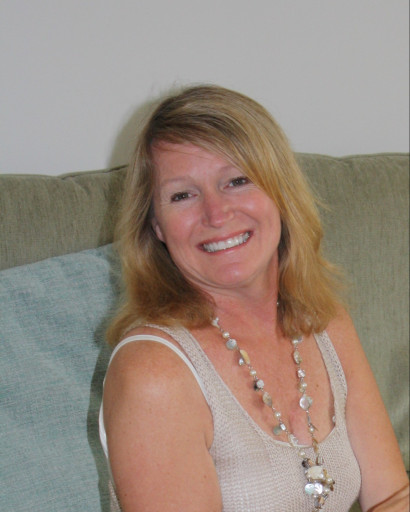 Cheri Lynn O'MathunaMarch 24, 1959 — July 2, 2023Cheri Lynn O’Mathuna (Hooker), 64, went home to be with the Lord on July 2, 2023. She died at home looking out on her flowers with her husband Dónal by her side, surrounded by her children Catrina (married to Andrew Bogart), Conor (married to Sinéad) and Peter (married to Emily), along with her best friend and sister-in-law. She is also deeply missed by her father, Ronald Hooker, her brothers, Jeff and Greg (married to Cheryl), several nieces and nephews, and many cousins.Last year Cheri had the joy of meeting her two grandchildren, Killian Bogart and Orla O’Mathuna, whom she quickly spoiled in every way she could. She is now enjoying a heavenly reunion with her mother, Jane Hooker. Cheri graduated from Upper Arlington High School (1977) and The Ohio State University (1982). She was actively involved in home churches and Bible studies for many years through Dwell Community Church and in Ireland.Cheri was an amazingly tender, caring and beautiful person. Her eye for color and coordination allowed her to adorn everything she touched with beauty. Her gift of hospitality led her to host events that perfectly celebrated those she loved. Many people in Columbus, Dunboyne, Belfast and elsewhere will be laughing and crying as they remember the great times that Cheri helped create.She loved the Lord and was passionate to help others know Jesus and the grace and forgiveness he extends to all who will accept his gift. This gave her a strength and fortitude that might not have been obvious under her soft skin and warm smile. Her dependence on God helped her face thirteen years of cancer with dignity, determination and courage. She was very grateful to the wonderful staff at St. James’s Hospital, Dublin, The James Cancer Center, Columbus, and the hospice nurses who helped her through her last few days.Cheri touched everyone she met with love and grace. She could bring laughter and fun to any event (even if the laughs were at her own expense). Now she is being showered with God’s love as he shows her around the mansion he has been preparing for her (John 14:2-3). We know she will be busy giving Jesus some decorating ideas. While we who remain are deeply saddened by her passing, we are grateful that she is truly, deeply at peace, and that we have had the privilege of knowing Cheri.In lieu of flowers, as an expression of sympathy, memorial gifts may be sent to The James Cancer Hospital “Leukemia, Lymphoma and Post-Transplant Research Fund.” Gifts can be made online or sent to The OSU Foundation, PO Box 710811, Columbus OH 43271.Cards may be mailed to 3999 Wynding Drive, Columbus, Ohio 43214, USA.